РЕСПУБЛИКА КРЫМНИЖНЕГОРСКИЙ РАЙОНИЗОБИЛЬНЕНСКИЙ СЕЛЬСКИЙ СОВЕТ20 –я внеочередная сессия II-го созыва03 июня 2021 года                       РЕШЕНИЕ №   2                   с.ИзобильноеОб утверждении списка граждан,земельные доли (паи) которых могутбыть признаны невостребованными ипереданы в муниципальную собственность         Руководствуясь статьей 14 «Об общих принципах организации местного самоуправления в Российской Федерации» №131-ФЗ от 06.10.2003г., Законом Республики Крым «Об основах местного самоуправления в Республике Крым»                № 54- ЗРК от 21 08 2014 г., Законом Республики Крым № 38-ЗРК от 31.07.2014г. «Об особенностях регулирования имущественных и  земельных отношений на территории Республики Крым», ст.12.1 Федерального закона от 24.07.2002 № 101-ФЗ «Об обороте земель сельскохозяйственного назначения», Уставом муниципального образования Изобильненское сельское поселение Нижнегорского района Республики Крым, Изобильненский сельский совет                                                                                                                                             РЕШИЛ:       1.Утвердить список граждан, земельные доли (паи) которых могут быть признаны невостребованными и переданы в муниципальную собственность (приложение ).      2. Обнародовать настоящее решение на информационном стенде в здании администрации Изобильненского сельского поселения Нижнегорского района Республики Крым, а также на официальном сайте в сети «Интернет» (izobilnoe-sp.ru).       2. Настоящее решение вступает в силу с момента подписания и обнародования на информационном стенде в помещении сельского совета по адресу: с.Изобильное пер.Центральный,15 и официальном сайте администрации izobilnoe-sp.ru.       3. Контроль за исполнением настоящего решения возложить на специалиста администрации.Председатель Изобильненского сельского советаНижнегорского района Республики Крым                                      Л.Г.НазароваПриложение к решению № 2 20-й  внеочерердной сессии Изобильненского сельского совета 2-го созыва от 03.06.2021 г.                                                                 СПИСОКГраждан, земельные доли (паи) которых могут быть признаны                      невостребованными и переданы в муниципальную собственность №п/пФ И ОРазмер пая , га1Рыженко Татьяна Антоновна5,172Зайченко Николай Павлович6,223Ляхович   Ульяна  Васильевна7,174Бабина Прасковья Афанасьевна6,295Лясковец Виктор Матвеевич4,196Рассолова  Мария Григорьевна6,967Мищенко Александр Николаевич3,528Голубь  Клавдия Сергеевна4,199Литвинская Александра Ивановна3,5010Адаменко Лидия Григорьевна3,5511Воронин Владимир Иванович3,1612Гармедия-Вальехо Любовь Ивановна10,8513Гармендия-Вальехо  Хосе5,3814Боярчук Александра Калистратовна3,6015Боярчук Леонтий Калинникович3,6016Хадыкина Ефросинья Петровна6,9684,31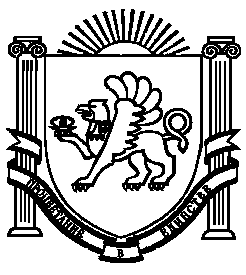 